МБОУ «СОШ № 1»Участие в проекте «Класс доброты» - единый урок мужества «Спасибо за жизнь!»8 мая 2019 года в следующих классах школы прошли уроки с участием ветеранов войны, малолетних узников концлагерей и детей войны:1 а класс – Егоров Анатолий Григорьевич1 б класс – Сорокина Галина Ивановна3 а класс – Попова Лидия Михайловна3 б класс – Кудрявцева Валентина Афанасьевна4 а класс – Селезнева Александра Ивановна5 а класс – Червякова Валентина Ивановна9 а, 9 б, 10 а классы – сотрудник Сосновоборского музея Шитарева М. Б.В уроках доброты приняли участие и сотрудники прокуратуры города Сосновый Бор.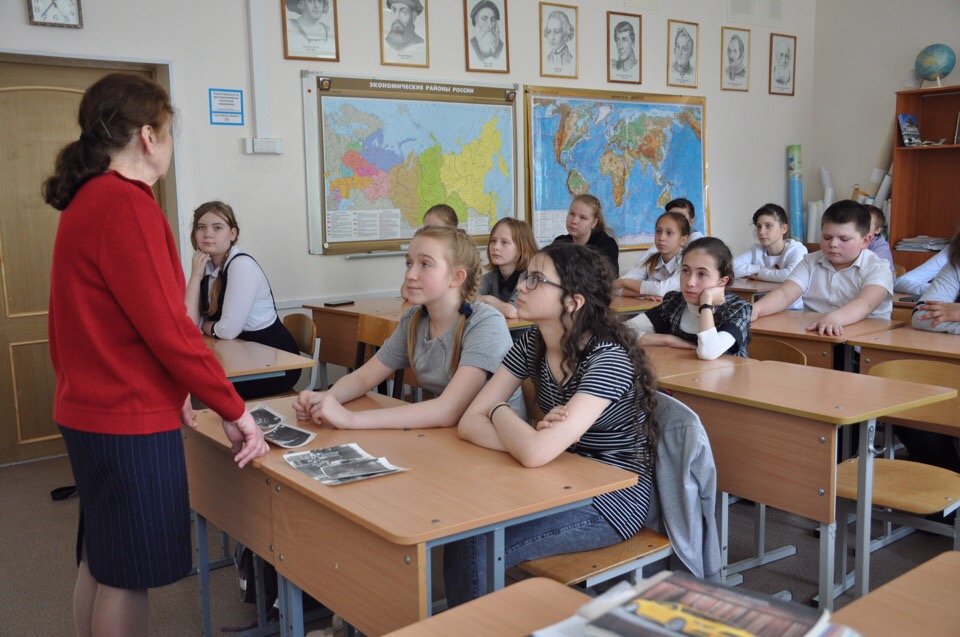 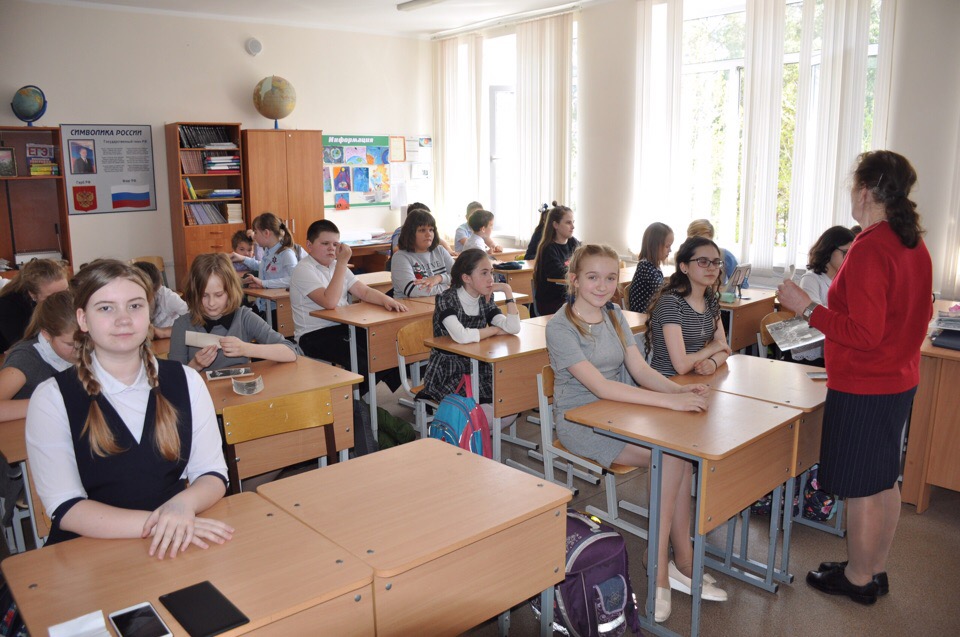 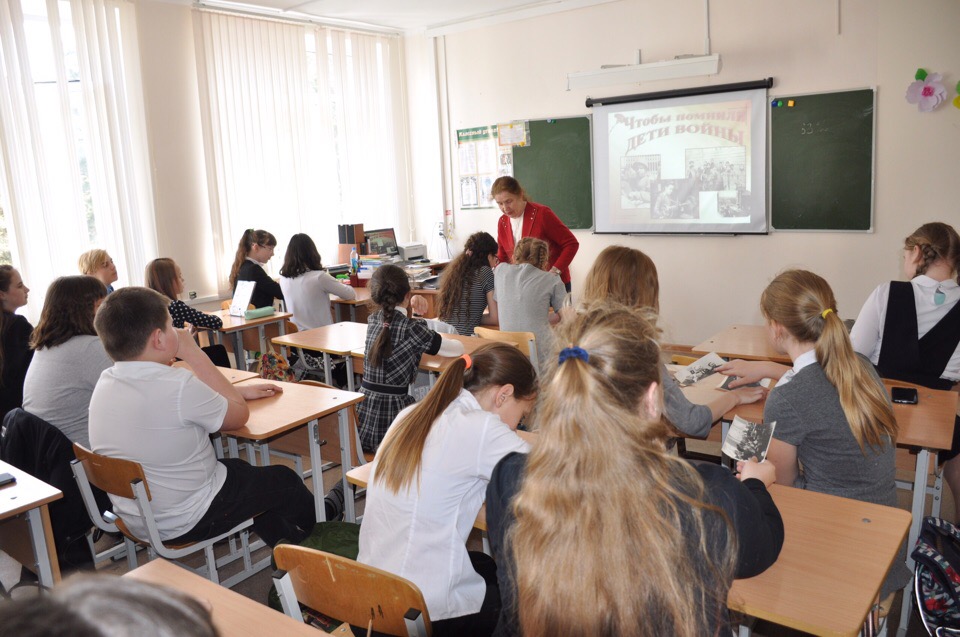 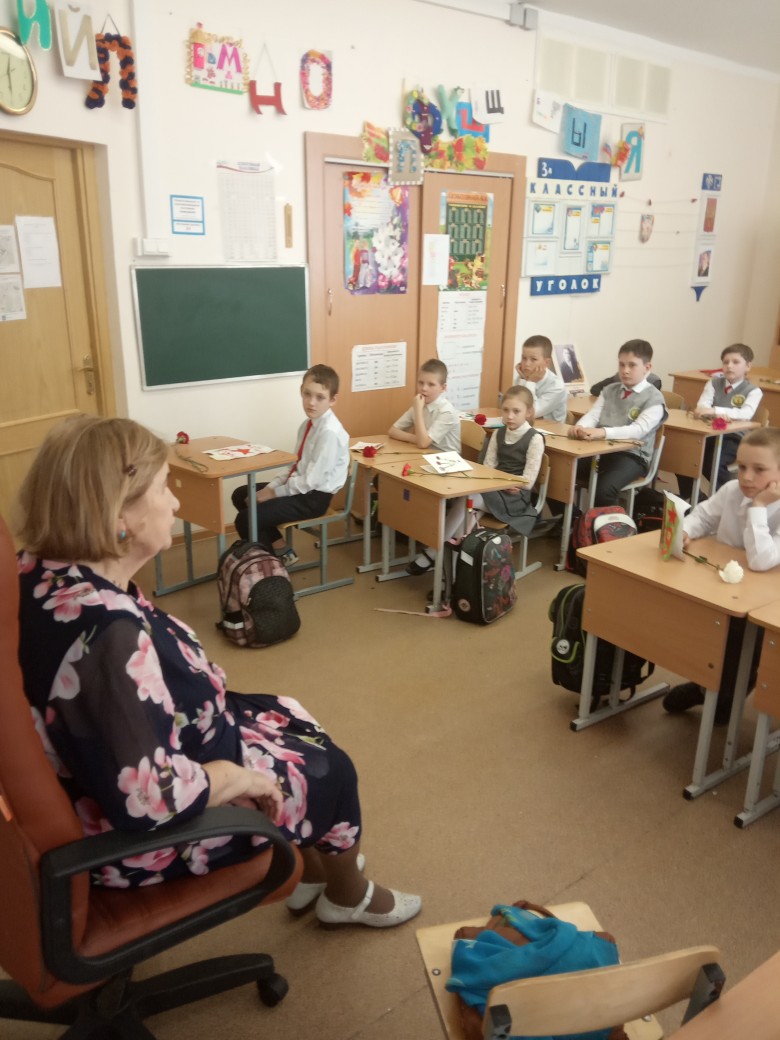 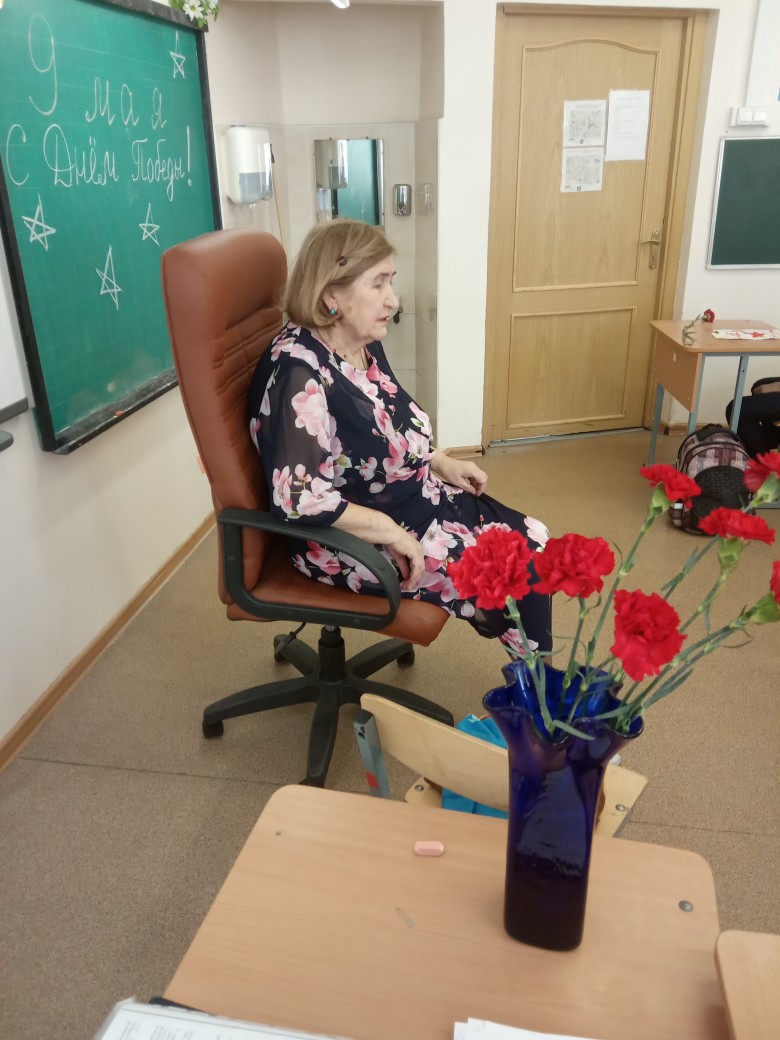 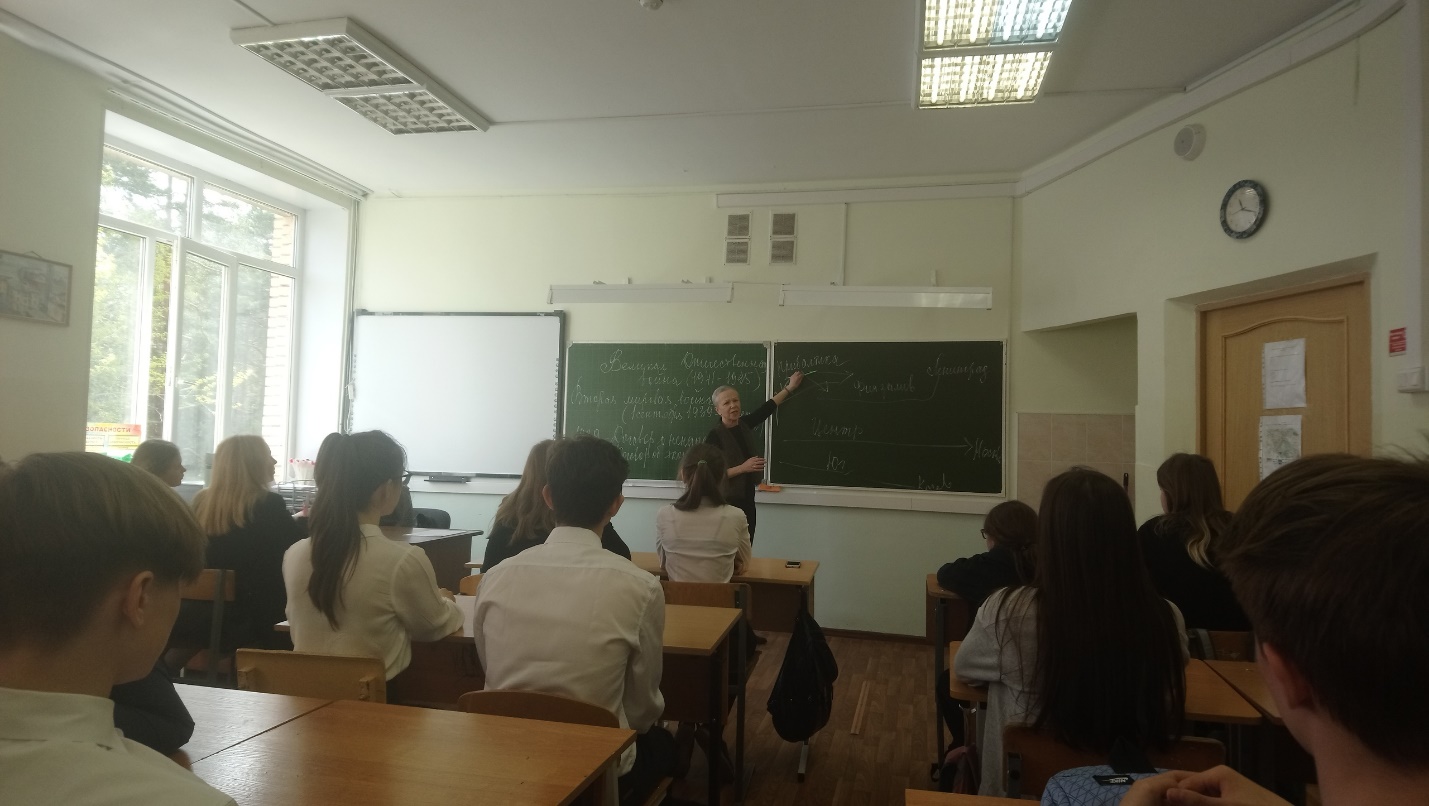 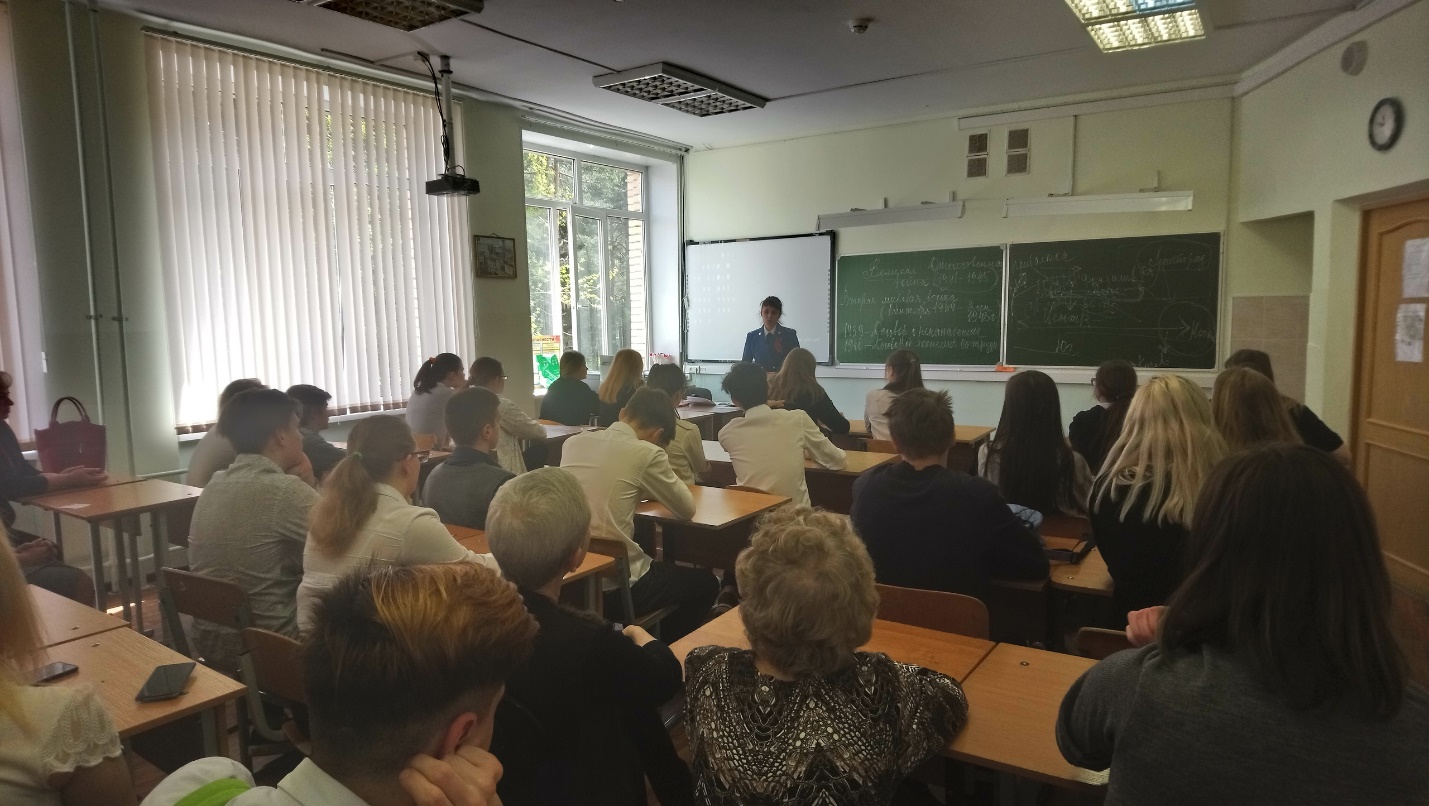 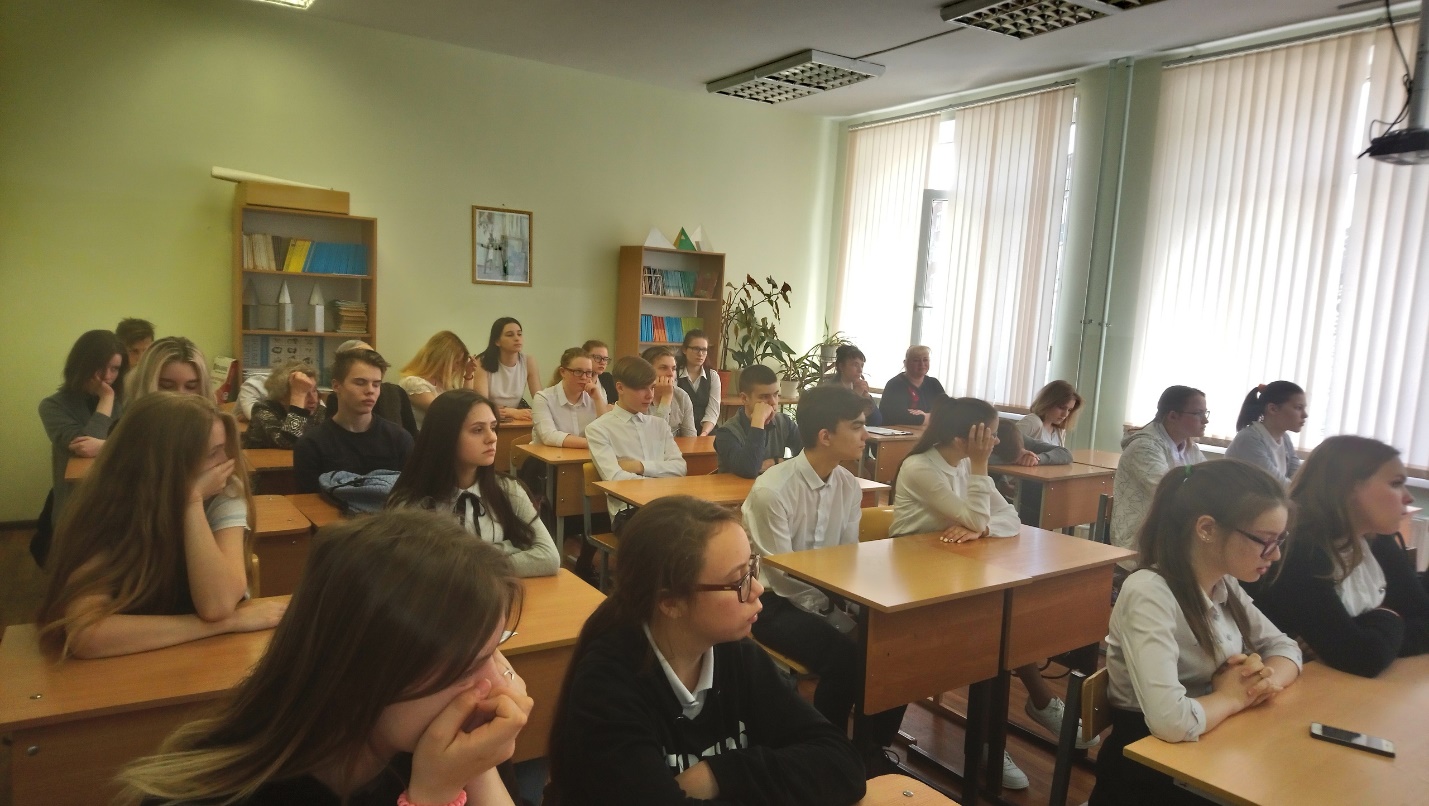 